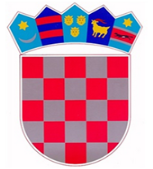      REPUBLIKA HRVATSKATRGOVAČKI SUD U ZAGREBU Komisija za provedbu javnog natječaja             Zagreb, Amruševa 2/IIBroj:  7 Su – 53/23Zagreb, 24. siječanj 2023.OBAVIJEST KANDIDATIMA O DANU ODRŽAVANJA I NAČINU PROVEDBE POSTUPKA TESTIRANJATemeljem odredbi članka 4. i članka 10. - 12. Uredbe o raspisivanju i provedbi javnog natječaja i internog oglasa u državnoj službi („Narodne novine“, broj 78/17 i 89/19) prijavljeni kandidati za natječaj za radno mjesto RAČUNOVODSTVENI REFERENT ZA OBRAČUN PLAĆA, objavljen u „Narodnim novinama“, broj  4/23 od 11. siječnja 2023. godine koji su podnijeli pravovremene i potpune prijave, te ispunjavaju propisane i objavljene uvjete u javnom natječaju RAČUNOVODSTVENI REFERENT ZA OBRAČUN PLAĆA - 1 izvršitelj/ica  na NEODREĐENO VRIJEMEP o z i v a m o  V a sna testiranje koje će biti održano 1. veljače 2023. godine s početkom u 10,30 sati u zgradi Trgovačkog suda u Zagrebu, Kennedyev trg 11, soba 227 (informatička dvorana)Smatrat će se da je kandidat koji ne pristupi testiranju povukao prijavu na javni natječaj.Opis poslova:vrši obračun plaća i naknada zaposlenika prema važećim propisimavodi potrebne evidencije u svezi isplata plaća i naknadaizrađuje izvješća u svezi obračuna plaća izrađuje izvješća za potrebe porezne upraveizrađuje zahtjeve za refundacije isplaćenih naknadaovjerava podatke za jamstva i podizanje kredita te vodi evidencije u svezi administrativnih i sudskih zabranaizdaje potvrde o plaćama i naknadamaobavlja druge poslove po nalogu voditelja službe, ravnatelja sudske uprave i predsjednika sudaPodaci o plaći:Podaci o plaći radnog mjesta propisani su Uredbom o nazivima radnih mjesta i koeficijentima složenosti poslova u državnoj službi („Narodne novine“, broj  37/2001, 38/2001, 71/2001, 89/2001, 112/2001, 7/2002, 17/2003, 197/2003, 21/2004, 25/2004, 66/2005, 92/2005, 131/2005, 140/2005, 81/2006, 11/2007, 47/2007, 109/2007, 58/2008, 32/2009, 140/2009, 21/2010, 38/2010, 77/2010, 113/2010, 22/2011, 142/2011, 31/2012, 49/2012, 60/2012, 65/2012, 78/2012, 82/2012, 100/2012, 124/2012, 140/2012, 16/2013, 25/2013, 52/2013, 96/2013, 126/2013, 2/2014, 94/2014, 140/2014, 151/2014, 76/2015, 100/2015, 71/2018, 15/2019, 73/2019, 63/2021, 13/2022 i 139/22 ) uvećan za 0,5 % za svaku navršenu godinu radnog staža,  koja je objavljena na web stranici www.nn.hrNAČIN TESTIRANJA KANDIDATAProvjera znanja, sposobnosti i vještina bitnih za obavljanje poslova radnog mjesta Razgovor (intervju) kandidata s komisijom za provedbu javnog natječaja koji su zadovoljili na pisanoj provjeri znanjaPRAVNI IZVORIProvjera znanja, sposobnosti i vještina bitnih za obavljanje poslova radnog mjesta na koje se prima: Zakon o proračunu („Narodne novine“ broj 144/21)Pravilnik o proračunskom računovodstvu i računskom planu („Narodne novine“ broj 124/14, 115/15, 87/16, 3/18, 126/19 i 108/20)Pravilnik o financijsko-materijalnom poslovanju sudova sa strankama ("Narodne novine" broj 58/16 i 154/22)Zakon o doprinosima ("Narodne novine" broj 84/08, 152/08, 94/09, 18/11, 22/12, 144/12, 148/13, 41/14, 143/14, 115/16 i 106/18)Intervju (razgovor) s kandidatimaKandidati koji su uspješno položili testove i osvojili najmanje 5 od ukupno 10 bodova na pismenoj provjeri pristupaju razgovoru s Komisijom.						  Komisija za provedbu javnog natječajaKandidati:Ime/prezime1Ja.Lu.2Ma.Pe.3Iv.Br.4Br.Tr.5Jo.Hu.6Du.Ma.